Зарегистрировано в Минюсте России 23 ноября 2012 г. N 25911МИНИСТЕРСТВО ЮСТИЦИИ РОССИЙСКОЙ ФЕДЕРАЦИИПРИКАЗот 12 ноября 2012 г. N 206ОБ УТВЕРЖДЕНИИ ФОРМ И СРОКОВПРЕДСТАВЛЕНИЯ ДОКУМЕНТОВ, СВЯЗАННЫХ С УЧАСТИЕМ АДВОКАТОВВ ДЕЯТЕЛЬНОСТИ ГОСУДАРСТВЕННОЙ СИСТЕМЫ БЕСПЛАТНОЙЮРИДИЧЕСКОЙ ПОМОЩИ В РОССИЙСКОЙ ФЕДЕРАЦИИВ соответствии с частями 5, 7 и 8 статьи 18 Федерального закона от 21 ноября 2011 г. N 324-ФЗ "О бесплатной юридической помощи в Российской Федерации" (Собрание законодательства Российской Федерации, 2011, N 48, ст. 6725) и подпункта 30.32 пункта 7 Положения о Министерстве юстиции Российской Федерации, утвержденного Указом Президента Российской Федерации от 13 октября 2004 г. N 1313 "Вопросы Министерства юстиции Российской Федерации" (Собрание законодательства Российской Федерации, 2004, N 42, ст. 4108; 2005, N 44, ст. 4535; 2006, N 12, ст. 1284, N 19, ст. 2070, N 39, ст. 4039; 2007, N 13, ст. 1530, N 20, ст. 2390; 2008, N 10, ст. 909, N 29, ст. 3473, N 43, ст. 4921; 2010, N 4, ст. 368, N 19, ст. 2300; 2011, N 21, ст. 2927, 2930, N 29, ст. 4420; 2012, N 8, ст. 990, N 22, ст. 2759), приказываю:1. Утвердить:- форму соглашения об оказании бесплатной юридической помощи адвокатами, являющимися участниками государственной системы бесплатной юридической помощи (приложение N 1), заключаемого уполномоченным органом исполнительной власти субъекта Российской Федерации с адвокатской палатой субъекта Российской Федерации;- форму отчета адвоката об оказании бесплатной юридической помощи в рамках государственной системы бесплатной юридической помощи (приложение N 2);- форму сводного отчета адвокатской палаты субъекта Российской Федерации об оказании бесплатной юридической помощи в рамках государственной системы бесплатной юридической помощи (приложение N 3).2. Установить, что первый отчет об оказании бесплатной юридической помощи в рамках государственной системы бесплатной юридической помощи адвокаты, участвующие в деятельности государственной системы бесплатной юридической помощи, представляют в адвокатские палаты субъектов Российской Федерации за 2012 год.3. Установить, что отчет об оказании адвокатом бесплатной юридической помощи в рамках государственной системы бесплатной юридической помощи представляется в адвокатскую палату ежеквартально.МинистрА.В.КОНОВАЛОВПриложение N 1к приказу Министерства юстицииРоссийской Федерацииот 12 ноября 2012 г. N 206СОГЛАШЕНИЕоб оказании бесплатной юридической помощи адвокатами,являющимися участниками государственной системыбесплатной юридической помощи____________________                                 ______________________  место заключения                                       дата заключения    ______________________________________________________________________,      наименование уполномоченного органа исполнительной власти субъекта                               Российской Федерациив лице ___________________________________________________________________,          должность, фамилия, имя, отчество (при наличии) руководителя              уполномоченного органа исполнительной власти субъекта                               Российской Федерациидействующего на основании ________________________________________________,                                  соответствующая норма положения                           об уполномоченном органе исполнительной власти                                   субъекта Российской Федерации(в дальнейшем именуемый "Уполномоченный орган"), и адвокатская палата ___________________________, в лице ___________________________________________,наименование субъекта              должность, фамилия, имя, отчество Российской Федерации          (при наличии) президента адвокатской палаты                                     субъекта Российской Федерациидействующего   на  основании  пункта 7 статьи 31 Федерального закона от  31мая  2002 г. N 63-ФЗ "Об адвокатской деятельности и адвокатуре в РоссийскойФедерации"  <1>  (в  дальнейшем  именуемая  "Палата"),  совместно именуемые"Стороны",  руководствуясь  пунктом  5  статьи 18 Федерального закона от 21ноября  2011  г.  N  324-ФЗ  "О  бесплатной юридической помощи в РоссийскойФедерации" <2>, заключили настоящее соглашение о нижеследующем.--------------------------------<1> Собрание законодательства Российской Федерации, 2002, N 23, ст. 2102; 2004, N 35, ст. 3607, N 52, ст. 5267; 2007, N 31, ст. 4011, N 50, ст. 6233; 2008, N 30, ст. 3616; 2011, N 29, ст. 4291, N 48, ст. 6727.<2> Собрание законодательства Российской Федерации, 2011, N 48, ст. 6725.1. Предмет соглашения1. Предметом настоящего соглашения являются права и обязанности сторон по обеспечению оказания бесплатной юридической помощи адвокатами, являющимися участниками государственной системы бесплатной юридической помощи.2. Права и обязанности сторон2. Палата обязана обеспечить личное оказание адвокатами, указанными в списке адвокатов, участвующих в деятельности государственной системы бесплатной юридической помощи (далее - список адвокатов), бесплатной юридической помощи гражданам в соответствии со статьями 20 и 21 Федерального закона от 21 ноября 2012 г. N 324-ФЗ "О бесплатной юридической помощи в Российской Федерации". В этих целях Палата:а) согласовывает с каждым адвокатом, указанным в списке адвокатов, график приема граждан в рамках оказания бесплатной юридической помощи;б) размещает графики приема граждан в рамках оказания бесплатной юридической помощи адвокатами, указанными в списке адвокатов, на сайте Палаты в информационно-телекоммуникационной сети "Интернет" (далее - сеть "Интернет") (при его наличии) и на информационных стендах в помещении Палаты, доступном для посещения гражданами;в) при согласовании с адвокатом, указанным в списке адвокатов, графика приема граждан в рамках оказания бесплатной юридической помощи контролирует размещение указанного графика на сайте адвокатского образования, в котором состоит данный адвокат, в сети "Интернет" (при его наличии) и на информационном стенде в помещении соответствующего адвокатского образования, доступном для посещения гражданами.Список адвокатов является неотъемлемой частью настоящего соглашения.В соответствии со статьей 6 Федерального закона от 21 ноября 2011 г. N 324-ФЗ "О бесплатной юридической помощи в Российской Федерации" адвокаты оказывают бесплатную юридическую помощь в виде:- правового консультирования в устной и письменной форме;- составления заявлений, жалоб, ходатайств и других документов правового характера;- представление интересов гражданина в судах, государственных и муниципальных органах, организациях в случаях и в порядке, которые установлены Федеральным законом от 21 ноября 2011 г. N 324-ФЗ "О бесплатной юридической помощи в Российской Федерации", другими федеральными законами и законами субъектов Российской Федерации.    3. Палата несет также обязанности, предусмотренные ______________________________________________________________________________________________.    наименование и реквизиты закона, иного нормативного правового акта    субъекта Российской Федерации, определяющих размер и порядок оплаты   труда адвокатов, оказывающих гражданам бесплатную юридическую помощь      в рамках государственной системы бесплатной юридической помощи,            и компенсации их расходов на оказание такой помощи4. Палата имеет право вносить в Уполномоченный орган предложения по совершенствованию нормативных правовых актов субъекта Российской Федерации, регулирующих вопросы предоставления бесплатной юридической помощи.    5. Палата имеет также права, предоставленные ей _________________________________________________________________________________________________.    наименование и реквизиты закона, иного нормативного правового акта    субъекта Российской Федерации, определяющих размер и порядок оплаты   труда адвокатов, оказывающих гражданам бесплатную юридическую помощь      в рамках государственной системы бесплатной юридической помощи,            и компенсации их расходов на оказание такой помощи6. Уполномоченный орган обязан:а) в срок до 31 декабря разместить список адвокатов, участвующих в деятельности государственной системы бесплатной юридической помощи, а также графики приема граждан в рамках оказания бесплатной юридической помощи адвокатами, указанными в списке адвокатов, на сайте Уполномоченного органа в сети "Интернет" и на информационных стендах в помещении Уполномоченного органа, доступном для посещения гражданами;    б)  рассматривать  предложения  Палаты,  поступившие  в  соответствии спунктом  4 настоящего соглашения, и принимать по ним решения в соответствиис законодательством ______________________________________________________.                          наименование субъекта Российской Федерации    7. Уполномоченный орган несет также обязанности, предусмотренные ________________________________________________________________________________.    наименование и реквизиты закона, иного нормативного правового акта    субъекта Российской Федерации, определяющих размер и порядок оплаты   труда адвокатов, оказывающих гражданам бесплатную юридическую помощь      в рамках государственной системы бесплатной юридической помощи,            и компенсации их расходов на оказание такой помощи8. Уполномоченный орган вправе:а) запрашивать у Палаты информацию, касающуюся исполнения настоящего соглашения;б) вносить в Палату предложения по совершенствованию организации участия адвокатов в деятельности государственной системы бесплатной юридической помощи, а также по содействию повышения профессионального уровня адвокатов, участвующих в деятельности государственной системы бесплатной юридической помощи, и по методическому обеспечению их деятельности.    9. Уполномоченный орган имеет также права, предоставленные ему __________________________________________________________________________________.    наименование и реквизиты закона, иного нормативного правового акта    субъекта Российской Федерации, определяющих размер и порядок оплаты   труда адвокатов, оказывающих гражданам бесплатную юридическую помощь      в рамках государственной системы бесплатной юридической помощи,            и компенсации их расходов на оказание такой помощи3. Действие соглашения10. Соглашение вступает в силу с 1 января 20__ года и действует по 31 декабря 20__ года.Досрочное расторжение настоящего соглашения не допускается.11. При изменении адресов и (или) банковских реквизитов одной из сторон соответствующая сторона обязана информировать об этом другую сторону в течение пяти рабочих дней.При внесении изменений в список адвокатов Палата в 10-дневный срок информирует Уполномоченный орган.12. При реорганизации Уполномоченного органа новый уполномоченный орган исполнительной власти субъекта Российской Федерации выступает правопреемником Уполномоченного органа по обязательствам, предусмотренным настоящим соглашением, и имеет права Уполномоченного органа, предусмотренные настоящим соглашением.Новый уполномоченный орган исполнительной власти субъекта Российской Федерации в течение пяти рабочих дней со дня образования сообщает Палате свой адрес и банковские реквизиты.4. Заключительные положения13. Настоящее соглашение составлено в двух экземплярах, имеющих равную юридическую силу, по одному для каждой из сторон соглашения.________________________ ________ _________ Президент должность руководителя   подпись инициалы, Адвокатской палаты уполномоченного органа            фамилия  ______________ _______ _________  исполнительной власти                      наименование  подпись инициалы,  субъекта Российской                          субъекта             фамилия       Федерации                              Российской                                              Федерации         М.П.                                   М.П.Место нахождения _________________________: Место нахождения Адвокатской                        наименование        палаты _______________________:                  уполномоченного органа            наименование субъекта                   исполнительной власти            Российской Федерации                   субъекта Российской      ______________________________.                         Федерации              адрес, почтовый индекс__________________________________________.          адрес, почтовый индекс                                            Банковские реквизитыБанковские реквизиты _____________________: Адвокатской палаты ___________:                         наименование                        уполномоченного     ______________________________.                     органа исполнительной      наименование субъекта                        власти субъекта          Российской Федерации                     Российской Федерации__________________________________________.Приложение N 2к приказу Министерства юстицииРоссийской Федерацииот 12 ноября 2012 г. N 206                                                     Адвокатская палата                                                 __________________________                                                   (наименование субъекта                                                    Российской Федерации)                                   ОТЧЕТ             адвоката _______________________________________                       (фамилия, имя, отчество (при наличии))            об оказании бесплатной юридической помощи в рамках           государственной системы бесплатной юридической помощи                        за _______________ 20__ г.                               (месяцы)                                 Раздел 1.              Сведения о количестве граждан, которым оказана             бесплатная юридическая помощь, и видах оказанной                     им бесплатной юридической помощи                                 Раздел 2.             Сведения о гражданах, которым оказана бесплатная                            юридическая помощь--------------------------------<1> Количество устных консультаций по правовым вопросам.<2> Количество письменных консультаций по правовым вопросам.<3> Количество заявлений, жалоб, ходатайств и других документов правового характера.<4> Количество случаев представления интересов граждан в судах, государственных и муниципальных органах, организациях.<5> Ведомости Съезда народных депутатов Российской Федерации и Верховного Совета Российской Федерации, 1992, N 33, ст. 1913, Собрание законодательства Российской Федерации, 1998, N 30, ст. 3613; 2002, N 30, ст. 3033; 2003, N 2, ст. 167; 2004, N 27, ст. 2711, N 35, ст. 3607; 2010, N 31, ст. 4172; 2011, N 7, ст. 901, N 15, ст. 2040, N 48, ст. 6727; 2013, N 27, ст. 3477, N 48, ст. 6165, N 52 (ч. 1), ст. 6986; 2014, N 23, ст. 2930, N 42, ст. 5615; 2015, N 10, ст. 1393, N 48 (ч. 1), ст. 6724.Адвокат                                                        И.О. ФамилияПриложение N 3к приказу Министерства юстицииРоссийской Федерацииот 12 ноября 2012 г. N 206                                    _______________________________________                                     (наименование уполномоченного органа                                             исполнительной власти                                        субъекта Российской Федерации)                               СВОДНЫЙ ОТЧЕТ               Адвокатской палаты __________________________                                    (наименование субъекта                                     Российской Федерации)            об оказании бесплатной юридической помощи в рамках           государственной системы бесплатной юридической помощи                      за ____________________ 20__ г.                               (месяцы)                                 Раздел 1.              Сведения о количестве граждан, которым оказана             бесплатная юридическая помощь, и видах оказанной                     им бесплатной юридической помощи                                Раздел 2.                 Сведения о гражданах, которым оказана бесплатная                             юридическая помощь--------------------------------<1> Количество устных консультаций по правовым вопросам.<2> Количество письменных консультаций по правовым вопросам.<3> Количество заявлений, жалоб, ходатайств и других документов правового характера.<4> Количество случаев представления интересов граждан в судах, государственных и муниципальных органах, организациях.<5> Ведомости Съезда народных депутатов Российской Федерации и Верховного Совета Российской Федерации, 1992, N 33, ст. 1913, Собрание законодательства Российской Федерации, 1998, N 30, ст. 3613; 2002, N 30, ст. 3033; 2003, N 2, ст. 167; 2004, N 27, ст. 2711, N 35, ст. 3607; 2010, N 31, ст. 4172; 2011, N 7, ст. 901, N 15, ст. 2040, N 48, ст. 6727; 2013, N 27, ст. 3477, N 48, ст. 6165, N 52 (ч. 1), ст. 6986; 2014, N 23, ст. 2930, N 42, ст. 5615; 2015, N 10, ст. 1393, N 48 (ч. 1), ст. 6724.                                 Раздел 3.          Сведения о жалобах на действия (бездействие) адвокатов,            участвующих в деятельности государственной системы                       бесплатной юридической помощиПрезидент Адвокатской палаты                                   И.О. Фамилиясубъекта Российской Федерации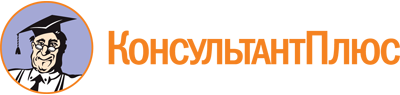 Приказ Минюста России от 12.11.2012 N 206
(ред. от 26.04.2018)
"Об утверждении форм и сроков представления документов, связанных с участием адвокатов в деятельности государственной системы бесплатной юридической помощи в Российской Федерации"
(Зарегистрировано в Минюсте России 23.11.2012 N 25911)Документ предоставлен КонсультантПлюс

www.consultant.ru

Дата сохранения: 19.10.2022
 Список изменяющих документов(в ред. Приказов Минюста России от 01.04.2016 N 83, от 26.04.2018 N 78)Список изменяющих документов(в ред. Приказов Минюста России от 01.04.2016 N 83, от 26.04.2018 N 78)N п/пСодержание показателяЗначение показателя1Количество граждан, обратившихся за оказанием бесплатной юридической помощи2Количество граждан, которым оказана бесплатная юридическая помощь3Количество случаев оказания гражданам бесплатной юридической помощи4Количество устных консультаций по правовым вопросам5Количество письменных консультаций по правовым вопросам6Количество составленных заявлений, жалоб, ходатайств и других документов правового характера7Количество случаев представления интересов граждан в судах8Количество случаев представления интересов граждан в государственных или муниципальных органах9Количество случаев представления интересов граждан в организациях10Иные виды бесплатной юридической помощиN п/пКатегория гражданУК <1>ПК <2>СД <3>ПИ <4>Всего12345671Граждане, среднедушевой доход семей которых ниже величины прожиточного минимума, установленного в субъекте Российской Федерации в соответствии с законодательством Российской Федерации, либо одиноко проживающие граждане, доходы которых ниже величины прожиточного минимума (малоимущие граждане)2Инвалиды I и II групп3Ветераны Великой Отечественной войны, Герои Российской Федерации, Герои Советского Союза, Герои Социалистического Труда, Герои Труда Российской Федерации4Дети-инвалиды, дети-сироты, дети, оставшиеся без попечения родителей, лица из числа детей-сирот и детей, оставшихся без попечения родителей, а также их законные представители и представители, если они обращаются за оказанием бесплатной юридической помощи по вопросам, связанным с обеспечением и защитой прав и законных интересов таких детей5Лица, желающие принять на воспитание в свою семью ребенка, оставшегося без попечения родителей, если они обращаются за оказанием бесплатной юридической помощи по вопросам, связанным с устройством ребенка на воспитание в семью6Усыновители, если они обращаются за оказанием бесплатной юридической помощи по вопросам, связанным с обеспечением и защитой прав и законных интересов усыновленных детей7Граждане пожилого возраста и инвалиды, проживающие в организациях социального обслуживания, предоставляющих социальные услуги в стационарной форме8Несовершеннолетние, содержащиеся в учреждениях системы профилактики безнадзорности и правонарушений несовершеннолетних, и несовершеннолетние, отбывающие наказание в местах лишения свободы, а также их законные представители и представители, если они обращаются за оказанием бесплатной юридической помощи по вопросам, связанным с обеспечением и защитой прав и законных интересов таких несовершеннолетних (за исключением вопросов, связанных с оказанием юридической помощи в уголовном судопроизводстве)9Граждане, имеющие право на бесплатную юридическую помощь в соответствии с Законом Российской Федерации от 2 июля 1992 г. N 3185-1 "О психиатрической помощи и гарантиях прав граждан при ее оказании" <5>10Граждане, признанные судом недееспособными, а также их законные представители, если они обращаются за оказанием бесплатной юридической помощи по вопросам, связанным с обеспечением и защитой прав и законных интересов таких граждан11Граждане, пострадавшие в результате чрезвычайной ситуации:11а) супруг (супруга), состоявший (состоявшая) в зарегистрированном браке с погибшим (умершим) на день гибели (смерти) в результате чрезвычайной ситуации;11б) дети погибшего (умершего) в результате чрезвычайной ситуации;11в) родители погибшего (умершего) в результате чрезвычайной ситуации;11г) лица, находившиеся на полном содержании погибшего (умершего) в результате чрезвычайной ситуации или получавшие от него помощь, которая была для них постоянным и основным источником средств к существованию, а также иные лица, признанные иждивенцами в порядке, установленном законодательством Российской Федерации;11д) граждане, здоровью которых причинен вред в результате чрезвычайной ситуации;11е) граждане, лишившиеся жилого помещения либо утратившие полностью или частично иное имущество либо документы в результате чрезвычайной ситуации12Граждане, которым право на получение бесплатной юридической помощи в рамках государственной системы бесплатной юридической помощи предоставлено в соответствии с иными федеральными законами и законами субъектов Российской ФедерацииСписок изменяющих документов(в ред. Приказов Минюста России от 01.04.2016 N 83, от 26.04.2018 N 78)N п/пСодержание показателяЗначение показателя1Количество граждан, обратившихся за оказанием бесплатной юридической помощи2Количество граждан, которым оказана бесплатная юридическая помощь3Количество случаев оказания гражданам бесплатной юридической помощи4Количество устных консультаций по правовым вопросам5Количество письменных консультаций по правовым вопросам6Количество составленных заявлений, жалоб, ходатайств и других документов правового характера7Количество случаев представления интересов граждан в судах8Количество случаев представления интересов граждан в государственных или муниципальных органах9Количество случаев представления интересов граждан в организациях10Иные виды бесплатной юридической помощиN п/пКатегория гражданУК <1>ПК <2>СД <3>ПИ <4>Всего12345671Граждане, среднедушевой доход семей которых ниже величины прожиточного минимума, установленного в субъекте Российской Федерации в соответствии с законодательством Российской Федерации, либо одиноко проживающие граждане, доходы которых ниже величины прожиточного минимума (малоимущие граждане)2Инвалиды I и II групп3Ветераны Великой Отечественной войны, Герои Российской Федерации, Герои Советского Союза, Герои Социалистического Труда, Герои Труда Российской Федерации4Дети-инвалиды, дети-сироты, дети, оставшиеся без попечения родителей, лица из числа детей-сирот и детей, оставшихся без попечения родителей, а также их законные представители и представители, если они обращаются за оказанием бесплатной юридической помощи по вопросам, связанным с обеспечением и защитой прав и законных интересов таких детей5Лица, желающие принять на воспитание в свою семью ребенка, оставшегося без попечения родителей, если они обращаются за оказанием бесплатной юридической помощи по вопросам, связанным с устройством ребенка на воспитание в семью6Усыновители, если они обращаются за оказанием бесплатной юридической помощи по вопросам, связанным с обеспечением и защитой прав и законных интересов усыновленных детей7Граждане пожилого возраста и инвалиды, проживающие в организациях социального обслуживания, предоставляющих социальные услуги в стационарной форме8Несовершеннолетние, содержащиеся в учреждениях системы профилактики безнадзорности и правонарушений несовершеннолетних, и несовершеннолетние, отбывающие наказание в местах лишения свободы, а также их законные представители и представители, если они обращаются за оказанием бесплатной юридической помощи по вопросам, связанным с обеспечением и защитой прав и законных интересов таких несовершеннолетних (за исключением вопросов, связанных с оказанием юридической помощи в уголовном судопроизводстве)9Граждане, имеющие право на бесплатную юридическую помощь в соответствии с Законом Российской Федерации от 2 июля 1992 г. N 3185-1 "О психиатрической помощи и гарантиях прав граждан при ее оказании" <5>10Граждане, признанные судом недееспособными, а также их законные представители, если они обращаются за оказанием бесплатной юридической помощи по вопросам, связанным с обеспечением и защитой прав и законных интересов таких граждан11Граждане, пострадавшие в результате чрезвычайной ситуации:11а) супруг (супруга), состоявший (состоявшая) в зарегистрированном браке с погибшим (умершим) на день гибели (смерти) в результате чрезвычайной ситуации;11б) дети погибшего (умершего) в результате чрезвычайной ситуации;11в) родители погибшего (умершего) в результате чрезвычайной ситуации;11г) лица, находившиеся на полном содержании погибшего (умершего) в результате чрезвычайной ситуации или получавшие от него помощь, которая была для них постоянным и основным источником средств к существованию, а также иные лица, признанные иждивенцами в порядке, установленном законодательством Российской Федерации;11д) граждане, здоровью которых причинен вред в результате чрезвычайной ситуации;11е) граждане, лишившиеся жилого помещения либо утратившие полностью или частично иное имущество либо документы в результате чрезвычайной ситуации12Граждане, которым право на получение бесплатной юридической помощи в рамках государственной системы бесплатной юридической помощи предоставлено в соответствии с иными федеральными законами и законами субъектов Российской ФедерацииАдвокатскаяпалата субъекта Российской ФедерацииКоличество жалоб на действия (бездействие) адвокатовКоличество жалоб на действия (бездействие) адвокатовКоличество жалоб на действия (бездействие) адвокатовКоличество жалоб на действия (бездействие) адвокатовКоличество жалоб на действия (бездействие) адвокатовКоличество жалоб на действия (бездействие) адвокатовКоличество жалоб на действия (бездействие) адвокатовКоличество жалоб на действия (бездействие) адвокатовАдвокатскаяпалата субъекта Российской Федерациинерассмотренныхна начало отчетного периодапоступившихв отчетном периодев том числе изтерриториальныхуправлений Минюста Россиипо результатам рассмотренияпо результатам рассмотренияпо результатам рассмотренияпо результатам рассмотренияне рассмотренных на конец отчетного периодаАдвокатскаяпалата субъекта Российской Федерациинерассмотренныхна начало отчетного периодапоступившихв отчетном периодев том числе изтерриториальныхуправлений Минюста Россиистатус адвокатапрекращенвынесено предупреждениеобъявлено замечаниедисциплинарное производство прекращеноне рассмотренных на конец отчетного периода12345678